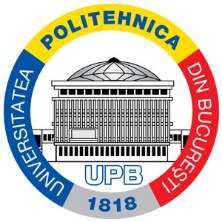 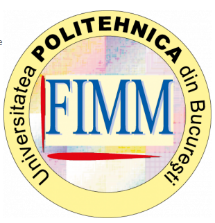 Formular inscriere în Concursul studențesc  organizat în cadrul proiectului “Cresterea ratei de implicare a studentilor din anul I licență din Facultatea de Inginerie Mecanica si Mecatronica – UPB” – CRISALI- FIMMNumePrenumeE-mail / TelefonDoresc sa particip la concursul studențescDoresc să fiu în echipă cu următorii colegi(dacă nu există o preferință se lasă necompletat)DataSemnătura